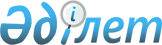 Атом энергиясы саласында жеке кәсіпкерлік саласындағы субъектілердің тәуекел дәрежесін бағалау өлшемдерін бекіту туралы
					
			Күшін жойған
			
			
		
					Қазақстан Республикасы Индустрия және жаңа технология министрінің м.а. 2011 жылғы 15 қыркүйектегі № 322 және Қазақстан Республикасы Экономикалық даму және Сауда министрінің м.а. 2011 жылғы 16 қыркүйектегі № 303 Бірлескен бұйрығы. Қазақстан Республикасы Әділет министрлігінде 2011 жылы 10 қазанда № 7247 тіркелді. Күші жойылды - Қазақстан Республикасы Атом энергиясы агенттігі төрағасының 2012 жылғы 14 қарашадағы № 22-пр және Қазақстан Республикасы Экономикалық даму және сауда министрінің 2012 жылғы 20 қарашадағы № 311 Бірлескен бұйрығымен      Ескерту. Күші жойылды - ҚР Атом энергиясы агенттігі төрағасының 2012.11.14 № 22-пр және ҚР Экономикалық даму және сауда министрінің 2012.11.20 № 311 (алғаш ресми жарияланған күнінен бастап қолданысқа енгізіледі.) Бірлескен бұйрығымен.

      «Қазақстан Республикасындағы мемлекеттік бақылау және қадағалау туралы» Қазақстан Республикасының 2011 жылғы 6 қаңтардағы Заңының 13-бабының 3-тармағына сәйкес БҰЙЫРАМЫЗ:



      1. Қоса беріліп отырған Атом энергиясы саласында жеке кәсіпкерлік саласындағы субъектілердің тәуекел дәрежесін бағалау өлшемдері бекітілсін.



      2. Қазақстан Республикасы Индустрия және жаңа технологиялар министрлігінің Атом энергиясы комитеті (Т.М.Жантикин):



      1) осы бұйрықты Қазақстан Республикасының Әділет министрлігінде мемлекеттік тіркелуін қамтамасыз етсін;



      2) осы бұйрықты мемлекеттік тіркеуден кейін оны ресми жариялауды;



      3) осы бұйрықты Қазақстан Республикасы Индустрия және жаңа технологиялар министрлігінің ресми интернет-ресурсында жариялауды қамтамасыз етсін.



      3. «Атом энергиясын пайдалану саласындағы тәуекел дәрежесін бағалау өлшемдерін бекіту туралы» (нормативтік құқықтық актілердің мемлекеттік тізілімінде № 6080 болып тіркелген, Қазақстан Республикасының орталық атқарушы және өзге де орталық мемлекеттік органдарының 2010 жылғы № 11 Актілер жинағында жарияланған, Қазақстан Республикасының орталық атқарушы және өзге де мемлекеттік органдарының нормативтік құқықтық актілері бюллетенінде, 2011 жыл, № 1, 394-құжат) Қазақстан Республикасы Экономика және бюджеттік жоспарлау министрінің 2010 жылғы 19 ақпандағы № 81 және Қазақстан Республикасы Энергетика және минералдық ресурстар министрі міндетін атқарушының 2010 жылғы 15 ақпандағы № 33 Бірлескен бұйрығының күші жойылды деп танылсын.



      4. Осы бұйрықтың орындалуын бақылау Қазақстан Республикасы Индустрия және жаңа технологиялар вице-министрі Б.М. Жақсалиевке жүктелсін.



      5. Осы бұйрық оның алғаш ресми жарияланған күнінен кейін он күнтізбелік күн өткен соң қолданысқа енгізіледі.      Қазақстан Республикасы                Қазақстан Республикасы

      Индустрия және жаңа технологиялар     Экономикалық даму

      министрінің міндетін атқарушы         және сауда министрінің

      ______________ А Рау                  міндетін атқарушы

                                            __________ М. Құсайынов

Қазақстан Республикасы Индустрия 

және жаңа технологиялар министрі 

міндетін атқарушының        

2011 жылғы 15 қыркүйектегі    

№ 322               

Қазақстан Республикасы Экономикалық

даму және сауда министрі     

міндетін атқарушының       

2011 жылғы 16 қыркүйектегі   

№ 303              

бірлескен бұйрығымен     

бекітілген            

Атом энергиясы саласында жеке кәсіпкерлік саласындағы субъектілердің тәуекел дәрежесін бағалау өлшемдері

      1. Осы Атом энергиясы саласында жеке кәсіпкерлік саласындағы субъектілердің тәуекел дәрежесін бағалау өлшемдері (бұдан әрі - Өлшемдер) атом энергиясын пайдалану қызметімен айналысатын ұйымдарды (бұдан әрі - атом энергиясы саласында жеке кәсіпкерлік саласындағы субъектілер) тәуекел дәрежесіне жатқызу мақсатында «Атом энергиясын пайдалану туралы» Қазақстан Республикасының 1997 жылғы 14 сәуірдегі Заңының 8-бабының 11-тармағына және «Қазақстан Республикасындағы мемлекеттік бақылау және қадағалау туралы» Қазақстан Республикасының 2011 жылғы 6 қаңтардағы Заңының 13-бабының 3-тармағына сәйкес әзірленді.



      2. Өлшемдерде мынадай негізгі ұғым пайдаланылады:



      тәуекел - атом энергиясын пайдалану саласындағы тексерілетін субъектінің қызметі нәтижесінде оның салдарының ауырлық дәрежесін ескере отырып, адамның өміріне немесе денсаулығына, қоршаған ортаға, жеке және заңды тұлғалардың заңды мүдделеріне, мемлекеттің мүліктік мүдделеріне зиян келтіру ықтималдығы.



      3. Атом энергиясы саласында жеке кәсіпкерлік саласындағы субъектілердің тәуекел дәрежесін бағалау мынадай өлшемдерге негізделеді:



      объектінің ықтимал қауіп-қатер бойынша санаты (радиациялық және ядролық);



      пайдаланылатын иондаушы сәуле көздерінің қауіп-қатер деңгейі;



      атом энергиясын пайдалану саласында жүзеге асырылатын жұмыстардың радиациялық қауіп-қатер деңгейі.



      4. Атом энергиясы саласында жеке кәсіпкерлік саласындағы субъектілер тәуекел дәрежесіне байланысты жоғары, орташа немесе болмашы тәуекел топтарға бөлінеді.



      5. Жоғары тәуекел тобына ядролық қондырғыларды (реакторлық қондырғылар, энергетикалық реакторлардың ядролық отыны үшін уранның қос тотығынан жасалған таблеткалар шығаратын кәсіпорындар) пайдаланатын, пайдаланылған ядролық отынды тасымалдауды және ұзақ уақыт сақтауды жүзеге асыратын атом энергиясы саласында жеке кәсіпкерлік саласындағы субъектілер жатады.



      6. Орташа тәуекел тобына:



      сәуле терапиясы үшін радиоизотопты иондаушы сәуле көздерін пайдаланатын;



      дефектоскопия жүргізу үшін радиоизотопты иондаушы сәуле көздерін пайдаланатын;



      радиоизотопты иондаушы сәуле көздерін өндіруді жүзеге асыратын;



      ғылыми-өндірістік қызмет үшін қуатты изотопты гамма-қондырғыларды пайдаланатын;



      ұңғымаларда геофизикалық зерттеулер жүргізу үшін радиоизотопты иондаушы сәуле көздерін пайдаланатын;



      өз қызметінде өнеркәсіптік радиоизотопты аспаптарды; медициналық изотопты радиофармпрепараттарды пайдаланатын;



      радиоизотопты иондаушы сәуле көздерін тасымалдауды жүзеге асыратын;



      иондаушы сәулені өндіретін қондырғыларды пайдаланатын (зарядталған бөлшектер үдеткіші);



      радиоактивтік қалдықтарды ұзақ уақыт сақтауды (көму) жүзеге асыратын;



      құрамында радиоизотопты иондаушы сәуле көздері бар жабдықтарға техникалық қызмет көрсетуді, оларды монтаждауды, зарядтауды, қайта зарядтауды, жөндеуді жүзеге асыратын атом энергиясы саласында жеке кәсіпкерлік саласындағы субъектілер жатады.



      7. Болмашы тәуекел тобына:



      дефектоскопия жүргізу үшін рентген жабдығын пайдаланатын;



      жабдықты рентгентелевизиялық тексеруді пайдаланатын;



      рентген жабдықтарын шығаруды жүзеге асыратын;



      рентген жабдықтарына техникалық қызмет көрсетуді, оларды монтаждауды, бөлшектеуді, жөндеуді жүзеге асыратын;



      уранөндіруші өнеркәсіпте қызметті жүзеге асыратын;



      радиациялық оңалтумен және аумақты қалпына келтірумен байланысты қызметті жүзеге асыратын;



      төмен радиоактивті қалдықтарды жинау мен сұрыптауды, белсенділігі төмен радиоактивті заттар мен радиоактивті қалдықтарды тасымалдауды жүзеге асыратын;



      иондаушы сәуле көздері бар талдама жабдықты (хроматографтар, рентгенфлюоресценттік талдағыштар, спектрометрлер) пайдаланатын;



      атом энергиясын пайдалану саласында қызмет көрсетуді жүзеге асыратын;



      радиоактивті материалдар мен радиоактивті қалдықтар үшін көлік контейнерлерін, буып-түю кешендерін шығаруды жүзеге асыратын;



      жүргізілген ядролық жарылыстардың нәтижесінде ластанған бұрынғы ядролық сынақ полигондарының аумағында және басқа аумақта қызметін жүзеге асыратын;



      ядролық қондырғылар мен ядролық материалдарды физикалық қорғау жөніндегі қызметті жүзеге асыратын;



      иондаушы сәуле көздерін өткізуді жүзеге асыруды ұйымдастыратын;



      атом энергиясын пайдаланумен байланысты қызметтер үшін мамандар мен персоналды арнайы даярлайтын қызметті жүзеге асыратын атом энергиясы саласында жеке кәсіпкерлік саласындағы субъектілер жатады.



      8. Атом энергиясы саласында жеке кәсіпкерлік саласындағы субъектілер үшін жоспарлы тексерулер жүргізудің кезеңділігі: жоғары тәуекел дәрежесі кезінде - жылына бір реттен; орташа тәуекел дәрежесі кезінде - үш жылда бір реттен; болмашы тәуекел дәрежесі кезінде - бес жылда бір реттен жиі болмауы тиіс.
					© 2012. Қазақстан Республикасы Әділет министрлігінің «Қазақстан Республикасының Заңнама және құқықтық ақпарат институты» ШЖҚ РМК
				